Консультация для родителей на тему: " Роль пальчиковой гимнастики в развитии детей дошкольного возраста".Уровень развития мелкой моторики - это один из показателей интеллектуальной готовности к школьному обучению. Если у ребёнка высокий уровень развития мелкой моторики, то он умеет логически мыслить, у него хорошо развиты внимание, память, связная речь. Во время обучения в школе первоклассники часто испытывают большие трудности с овладением навыков письма. Письмо - это сложный навык, включающий в себя выполнение тонких координированных движений руки. Техника письма требует от ребёнка слаженной работы мелких мышц кисти и всей руки. Поэтому в дошкольном возрасте очень важно развить все механизмы для овладения письмом, а ещё создать условия для накопления ребёнком практического и двигательного опыта. В этот период необходимо уделять больше внимания играм, упражнениям, заданиям на развитие мелкой моторики и координации движений рук. Важным звеном в этой работе являются "пальчиковые игры". "Пальчиковые игры" - это отображение окружающего мира людей, животных, явлений природы. Они способствуют развитию речи, творческой деятельности. "Пальчиковые игры" требуют участия обеих рук, что даёт возможность детям ориентироваться в понятиях " вправо", "влево", " вверх", " вниз". В процессе игры дети повторяют движения взрослых, активизируют моторику рук.Уважаемые родители, предлагаем вашему вниманию несколько простых игр. Играйте вместе с детьми, получайте от этого удовольствие и пользу. Удачи вам.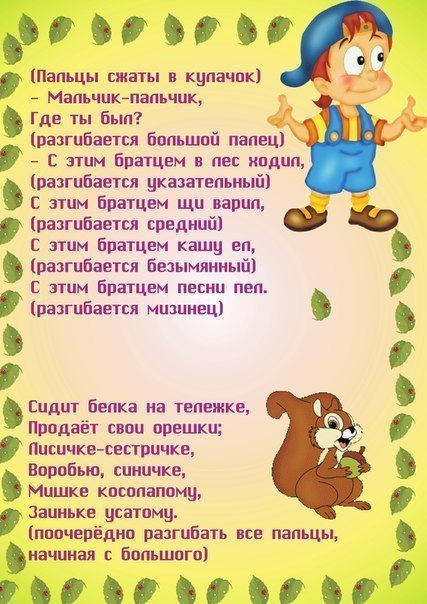 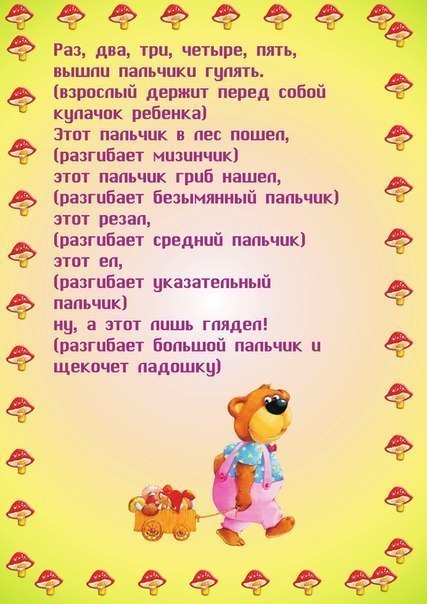 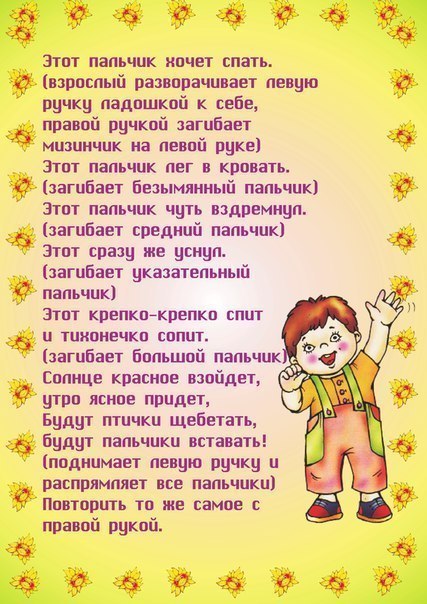 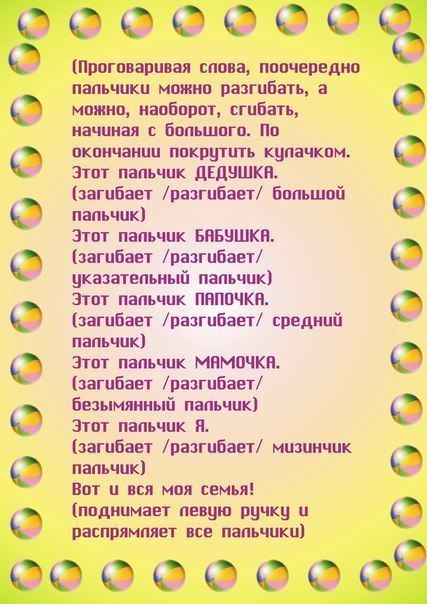 